2021年河北省职业院校学生技能大赛赛项申报表赛项名称：银行业务综合技能（高职组）拟举办时间：2021年5月所属职教集团：河北省现代服务业职业教育集团申报单位(公章)：廊坊职业技术学院赛项组织负责人：韩学亮联系电话:0316-2903098填报日期：2021年04月05日河北省职业院校学生技能大赛组织委员会制一、基本情况二、申报方案申请单位意见备注：1.申报学校填写此表，然后登录“河北省学生技能大赛管理平台(http://hbszjs.hebtu.edu.cn/jnds)上传word版，同时上传带学校公章的PDF，以备集团遴选。2.赛项归属集团不明问题，咨询各省级职教集团，其负责人联系方式在管理平台上可找见。赛项负责人信息赛项负责人信息赛项负责人信息赛项负责人信息赛项负责人信息赛项负责人信息赛项负责人信息赛项负责人信息赛项负责人信息赛项负责人信息赛项负责人信息赛项负责人信息赛项负责人信息姓名姓名韩学亮韩学亮性别男学历学历大学大学学位职称职称职务职务教务处处长教务处处长教务处处长教务处处长教务处处长教务处处长教务处处长工作单位工作单位廊坊职业技术学院廊坊职业技术学院廊坊职业技术学院邮箱联系电话联系电话0316-60299150316-60299150316-60299150316-60299150316-60299150316-60299150316-60299150316-60299150316-60299150316-60299150316-6029915办学特色与专业优势办学特色与专业优势办学特色与专业优势办学特色与专业优势办学特色与专业优势办学特色与专业优势办学特色与专业优势办学特色与专业优势办学特色与专业优势办学特色与专业优势办学特色与专业优势办学特色与专业优势办学特色与专业优势办学特色：廊坊职业技术学院是经河北省人民政府批准设立的廊坊市属公立全日制普通高等职业院校（专科），是教育部第三批现代学徒制试点单位，是河北省优质高职院校、河北省高职院校“双高建设”高水平专业建设单位、河北省内部质量保证体系建设诊断与改进工作试点建设院校、河北省现代服务业职教集团理事长单位、廊坊市职教集团理事长单位，是“一带一路”暨金砖国家技能发展国际联盟会员和“一带一路”暨金砖国家技能发展与技术创新大赛优秀竞赛基地。学院连续多年保持了省级文明单位称号，并荣获“省职业教育先进集体”“省文明校园”等30余项荣誉。学院共分四个校区，总占地面积308亩。主校区位于东方大学城内。目前在校生11000余名，教职工740名。建有各类实验实训室127个及6000平方米的众创空间。学院坚持开放办学，加强国际交流合作，与德国国际合作协会（GIZ）签署农业专业合作备忘录，“中德合作园林技术专业试点班”进入初步准备运行阶段；与英国赫特福德大学国际学院签订“3+1”专升硕合作协议，为培养具有国际视野、通晓国际规则的技术技能人才奠定了基础。学院长期致力于服务京津冀产业发展、培养和输送高素质技术技能人才，立足于人才培养、服务社会、技能传承、学生发展四大职能，着眼于国家战略、社会需求、区域经济、学院实际四个层面，坚持质量立校、人才强校、创新兴校、文化优校、特色名校，创新完善人才培养体系，培育打造社会服务、校企融通、技能文化“三个品牌”，做强社会服务，做实校企融通，做亮技能文化，以品牌促融入、以融入促提升、以提升促发展，实现了办学能力、办学质量、办学水平的新跨越，综合实力、核心竞争力、社会影响力明显提升，学院逐渐彰显出“‘三品’同育，融入提升”的办学特色，并取得显著的办学成果。学院坚持服务国家战略，与华为科技有限公司合作成立华为（廊坊）ICT学院，为京津冀、全国乃至全球培养新一代信息通信技术人才。学院坚持产教融合，主动融入服务京津冀协同发展战略之中，牵头组建河北省现代服务业职教集团，与京津冀100多家企业、院校联手组建京津冀航空服务业产教联盟、现代商务产教联盟，成立京津冀航空服务业教学指导委员会。紧密对接京津冀及廊坊主导产业，与北京精雕科技集团等146余家超大型企业建立了紧密的校企合作关系，“汽车检车与维修技术专业”、“机械制造与自动化专业”被教育部批准为第三批现代学徒试点。主动融入国家脱贫攻坚战，充分发挥涉农专业及师资优势，在阜平建立“食用菌学院”，帮助农民脱贫致富。组建了以侯桂森教授为首的“食用菌技术”团队，长期服务于太行山区，“食用菌技术”在京津冀地区形成了产业链，获得“河北省农业技术推广奖”“河北省山区创业奖”。《经济日报》《河北日报》《廊坊日报》、人民网、新华网等多家主流媒体，多次对学院典型经验做法宣传报道，学院的社会影响力和美誉度不断增强。专业优势：学院现开设50个高职专业，其中计算机网络技术专业群为省高水平建设专业群，畜牧兽医专业为省级重点专业。建有省级精品课程6门、院级重点专业8个、院级精品课程69门、精品在线开放课程36门，形成了区域经济发展需要的现代服务业、现代制造业、现代农业和信息产业四大专业群。学院现有专任教师432人、副高级以上职称教师143名、“双师型”教师265名、河北省技术能手16名，侯桂森教授荣获全国脱贫攻坚先进个人，学院拥有最美河北人、河北省模范教师、河北省“三三三”人才、市管专家等一大批杰出人才，学校教师承担科研项目、教改项目和科技攻关专项，形成一大批优秀研究成果和发明实用专利。近三年来，300余名师生在国际、国内、省内专业技能大赛中获奖，其中，国际级大奖——“一带一路”暨金砖国家技能比赛物联网分项国际比赛一等奖”1项，“全国职业院校信息化教学大赛二等奖”5项，“全国文秘速录技能大赛二等奖”、“全国工业机器人技术应用技能大赛三等奖”等18项国家级奖励，同时荣获“河北省工业机器人技术应用技能大赛一等奖”、“河北省会计技能大赛团体一等奖”、“河北省电子信息职业技能发动机检测与维修大赛团体一等奖”等177项省级奖励，其中省级一等奖33项。金融服务与管理专业，先后获得“2018年河北省高职银行业务综合技能大赛团体二等奖”，“2019年天津市高职高专院校学生技能大赛银行业务综合技能比赛”个人赛一等奖2项，二等奖3项、三等奖3项，“2019年天津市高职高专院校学生技能大赛互联网金融比赛”团体三等奖，“2019年全国职业院校银行业务综合技能大赛三等奖”（金融行指委主办），“2020年河北省职业院校金融科技运营技能比赛”团体一等奖1项、二等奖1项，2021年河北省高职会计技能大赛金融科技赛项二等奖1项、三等奖1项。办学特色：廊坊职业技术学院是经河北省人民政府批准设立的廊坊市属公立全日制普通高等职业院校（专科），是教育部第三批现代学徒制试点单位，是河北省优质高职院校、河北省高职院校“双高建设”高水平专业建设单位、河北省内部质量保证体系建设诊断与改进工作试点建设院校、河北省现代服务业职教集团理事长单位、廊坊市职教集团理事长单位，是“一带一路”暨金砖国家技能发展国际联盟会员和“一带一路”暨金砖国家技能发展与技术创新大赛优秀竞赛基地。学院连续多年保持了省级文明单位称号，并荣获“省职业教育先进集体”“省文明校园”等30余项荣誉。学院共分四个校区，总占地面积308亩。主校区位于东方大学城内。目前在校生11000余名，教职工740名。建有各类实验实训室127个及6000平方米的众创空间。学院坚持开放办学，加强国际交流合作，与德国国际合作协会（GIZ）签署农业专业合作备忘录，“中德合作园林技术专业试点班”进入初步准备运行阶段；与英国赫特福德大学国际学院签订“3+1”专升硕合作协议，为培养具有国际视野、通晓国际规则的技术技能人才奠定了基础。学院长期致力于服务京津冀产业发展、培养和输送高素质技术技能人才，立足于人才培养、服务社会、技能传承、学生发展四大职能，着眼于国家战略、社会需求、区域经济、学院实际四个层面，坚持质量立校、人才强校、创新兴校、文化优校、特色名校，创新完善人才培养体系，培育打造社会服务、校企融通、技能文化“三个品牌”，做强社会服务，做实校企融通，做亮技能文化，以品牌促融入、以融入促提升、以提升促发展，实现了办学能力、办学质量、办学水平的新跨越，综合实力、核心竞争力、社会影响力明显提升，学院逐渐彰显出“‘三品’同育，融入提升”的办学特色，并取得显著的办学成果。学院坚持服务国家战略，与华为科技有限公司合作成立华为（廊坊）ICT学院，为京津冀、全国乃至全球培养新一代信息通信技术人才。学院坚持产教融合，主动融入服务京津冀协同发展战略之中，牵头组建河北省现代服务业职教集团，与京津冀100多家企业、院校联手组建京津冀航空服务业产教联盟、现代商务产教联盟，成立京津冀航空服务业教学指导委员会。紧密对接京津冀及廊坊主导产业，与北京精雕科技集团等146余家超大型企业建立了紧密的校企合作关系，“汽车检车与维修技术专业”、“机械制造与自动化专业”被教育部批准为第三批现代学徒试点。主动融入国家脱贫攻坚战，充分发挥涉农专业及师资优势，在阜平建立“食用菌学院”，帮助农民脱贫致富。组建了以侯桂森教授为首的“食用菌技术”团队，长期服务于太行山区，“食用菌技术”在京津冀地区形成了产业链，获得“河北省农业技术推广奖”“河北省山区创业奖”。《经济日报》《河北日报》《廊坊日报》、人民网、新华网等多家主流媒体，多次对学院典型经验做法宣传报道，学院的社会影响力和美誉度不断增强。专业优势：学院现开设50个高职专业，其中计算机网络技术专业群为省高水平建设专业群，畜牧兽医专业为省级重点专业。建有省级精品课程6门、院级重点专业8个、院级精品课程69门、精品在线开放课程36门，形成了区域经济发展需要的现代服务业、现代制造业、现代农业和信息产业四大专业群。学院现有专任教师432人、副高级以上职称教师143名、“双师型”教师265名、河北省技术能手16名，侯桂森教授荣获全国脱贫攻坚先进个人，学院拥有最美河北人、河北省模范教师、河北省“三三三”人才、市管专家等一大批杰出人才，学校教师承担科研项目、教改项目和科技攻关专项，形成一大批优秀研究成果和发明实用专利。近三年来，300余名师生在国际、国内、省内专业技能大赛中获奖，其中，国际级大奖——“一带一路”暨金砖国家技能比赛物联网分项国际比赛一等奖”1项，“全国职业院校信息化教学大赛二等奖”5项，“全国文秘速录技能大赛二等奖”、“全国工业机器人技术应用技能大赛三等奖”等18项国家级奖励，同时荣获“河北省工业机器人技术应用技能大赛一等奖”、“河北省会计技能大赛团体一等奖”、“河北省电子信息职业技能发动机检测与维修大赛团体一等奖”等177项省级奖励，其中省级一等奖33项。金融服务与管理专业，先后获得“2018年河北省高职银行业务综合技能大赛团体二等奖”，“2019年天津市高职高专院校学生技能大赛银行业务综合技能比赛”个人赛一等奖2项，二等奖3项、三等奖3项，“2019年天津市高职高专院校学生技能大赛互联网金融比赛”团体三等奖，“2019年全国职业院校银行业务综合技能大赛三等奖”（金融行指委主办），“2020年河北省职业院校金融科技运营技能比赛”团体一等奖1项、二等奖1项，2021年河北省高职会计技能大赛金融科技赛项二等奖1项、三等奖1项。办学特色：廊坊职业技术学院是经河北省人民政府批准设立的廊坊市属公立全日制普通高等职业院校（专科），是教育部第三批现代学徒制试点单位，是河北省优质高职院校、河北省高职院校“双高建设”高水平专业建设单位、河北省内部质量保证体系建设诊断与改进工作试点建设院校、河北省现代服务业职教集团理事长单位、廊坊市职教集团理事长单位，是“一带一路”暨金砖国家技能发展国际联盟会员和“一带一路”暨金砖国家技能发展与技术创新大赛优秀竞赛基地。学院连续多年保持了省级文明单位称号，并荣获“省职业教育先进集体”“省文明校园”等30余项荣誉。学院共分四个校区，总占地面积308亩。主校区位于东方大学城内。目前在校生11000余名，教职工740名。建有各类实验实训室127个及6000平方米的众创空间。学院坚持开放办学，加强国际交流合作，与德国国际合作协会（GIZ）签署农业专业合作备忘录，“中德合作园林技术专业试点班”进入初步准备运行阶段；与英国赫特福德大学国际学院签订“3+1”专升硕合作协议，为培养具有国际视野、通晓国际规则的技术技能人才奠定了基础。学院长期致力于服务京津冀产业发展、培养和输送高素质技术技能人才，立足于人才培养、服务社会、技能传承、学生发展四大职能，着眼于国家战略、社会需求、区域经济、学院实际四个层面，坚持质量立校、人才强校、创新兴校、文化优校、特色名校，创新完善人才培养体系，培育打造社会服务、校企融通、技能文化“三个品牌”，做强社会服务，做实校企融通，做亮技能文化，以品牌促融入、以融入促提升、以提升促发展，实现了办学能力、办学质量、办学水平的新跨越，综合实力、核心竞争力、社会影响力明显提升，学院逐渐彰显出“‘三品’同育，融入提升”的办学特色，并取得显著的办学成果。学院坚持服务国家战略，与华为科技有限公司合作成立华为（廊坊）ICT学院，为京津冀、全国乃至全球培养新一代信息通信技术人才。学院坚持产教融合，主动融入服务京津冀协同发展战略之中，牵头组建河北省现代服务业职教集团，与京津冀100多家企业、院校联手组建京津冀航空服务业产教联盟、现代商务产教联盟，成立京津冀航空服务业教学指导委员会。紧密对接京津冀及廊坊主导产业，与北京精雕科技集团等146余家超大型企业建立了紧密的校企合作关系，“汽车检车与维修技术专业”、“机械制造与自动化专业”被教育部批准为第三批现代学徒试点。主动融入国家脱贫攻坚战，充分发挥涉农专业及师资优势，在阜平建立“食用菌学院”，帮助农民脱贫致富。组建了以侯桂森教授为首的“食用菌技术”团队，长期服务于太行山区，“食用菌技术”在京津冀地区形成了产业链，获得“河北省农业技术推广奖”“河北省山区创业奖”。《经济日报》《河北日报》《廊坊日报》、人民网、新华网等多家主流媒体，多次对学院典型经验做法宣传报道，学院的社会影响力和美誉度不断增强。专业优势：学院现开设50个高职专业，其中计算机网络技术专业群为省高水平建设专业群，畜牧兽医专业为省级重点专业。建有省级精品课程6门、院级重点专业8个、院级精品课程69门、精品在线开放课程36门，形成了区域经济发展需要的现代服务业、现代制造业、现代农业和信息产业四大专业群。学院现有专任教师432人、副高级以上职称教师143名、“双师型”教师265名、河北省技术能手16名，侯桂森教授荣获全国脱贫攻坚先进个人，学院拥有最美河北人、河北省模范教师、河北省“三三三”人才、市管专家等一大批杰出人才，学校教师承担科研项目、教改项目和科技攻关专项，形成一大批优秀研究成果和发明实用专利。近三年来，300余名师生在国际、国内、省内专业技能大赛中获奖，其中，国际级大奖——“一带一路”暨金砖国家技能比赛物联网分项国际比赛一等奖”1项，“全国职业院校信息化教学大赛二等奖”5项，“全国文秘速录技能大赛二等奖”、“全国工业机器人技术应用技能大赛三等奖”等18项国家级奖励，同时荣获“河北省工业机器人技术应用技能大赛一等奖”、“河北省会计技能大赛团体一等奖”、“河北省电子信息职业技能发动机检测与维修大赛团体一等奖”等177项省级奖励，其中省级一等奖33项。金融服务与管理专业，先后获得“2018年河北省高职银行业务综合技能大赛团体二等奖”，“2019年天津市高职高专院校学生技能大赛银行业务综合技能比赛”个人赛一等奖2项，二等奖3项、三等奖3项，“2019年天津市高职高专院校学生技能大赛互联网金融比赛”团体三等奖，“2019年全国职业院校银行业务综合技能大赛三等奖”（金融行指委主办），“2020年河北省职业院校金融科技运营技能比赛”团体一等奖1项、二等奖1项，2021年河北省高职会计技能大赛金融科技赛项二等奖1项、三等奖1项。办学特色：廊坊职业技术学院是经河北省人民政府批准设立的廊坊市属公立全日制普通高等职业院校（专科），是教育部第三批现代学徒制试点单位，是河北省优质高职院校、河北省高职院校“双高建设”高水平专业建设单位、河北省内部质量保证体系建设诊断与改进工作试点建设院校、河北省现代服务业职教集团理事长单位、廊坊市职教集团理事长单位，是“一带一路”暨金砖国家技能发展国际联盟会员和“一带一路”暨金砖国家技能发展与技术创新大赛优秀竞赛基地。学院连续多年保持了省级文明单位称号，并荣获“省职业教育先进集体”“省文明校园”等30余项荣誉。学院共分四个校区，总占地面积308亩。主校区位于东方大学城内。目前在校生11000余名，教职工740名。建有各类实验实训室127个及6000平方米的众创空间。学院坚持开放办学，加强国际交流合作，与德国国际合作协会（GIZ）签署农业专业合作备忘录，“中德合作园林技术专业试点班”进入初步准备运行阶段；与英国赫特福德大学国际学院签订“3+1”专升硕合作协议，为培养具有国际视野、通晓国际规则的技术技能人才奠定了基础。学院长期致力于服务京津冀产业发展、培养和输送高素质技术技能人才，立足于人才培养、服务社会、技能传承、学生发展四大职能，着眼于国家战略、社会需求、区域经济、学院实际四个层面，坚持质量立校、人才强校、创新兴校、文化优校、特色名校，创新完善人才培养体系，培育打造社会服务、校企融通、技能文化“三个品牌”，做强社会服务，做实校企融通，做亮技能文化，以品牌促融入、以融入促提升、以提升促发展，实现了办学能力、办学质量、办学水平的新跨越，综合实力、核心竞争力、社会影响力明显提升，学院逐渐彰显出“‘三品’同育，融入提升”的办学特色，并取得显著的办学成果。学院坚持服务国家战略，与华为科技有限公司合作成立华为（廊坊）ICT学院，为京津冀、全国乃至全球培养新一代信息通信技术人才。学院坚持产教融合，主动融入服务京津冀协同发展战略之中，牵头组建河北省现代服务业职教集团，与京津冀100多家企业、院校联手组建京津冀航空服务业产教联盟、现代商务产教联盟，成立京津冀航空服务业教学指导委员会。紧密对接京津冀及廊坊主导产业，与北京精雕科技集团等146余家超大型企业建立了紧密的校企合作关系，“汽车检车与维修技术专业”、“机械制造与自动化专业”被教育部批准为第三批现代学徒试点。主动融入国家脱贫攻坚战，充分发挥涉农专业及师资优势，在阜平建立“食用菌学院”，帮助农民脱贫致富。组建了以侯桂森教授为首的“食用菌技术”团队，长期服务于太行山区，“食用菌技术”在京津冀地区形成了产业链，获得“河北省农业技术推广奖”“河北省山区创业奖”。《经济日报》《河北日报》《廊坊日报》、人民网、新华网等多家主流媒体，多次对学院典型经验做法宣传报道，学院的社会影响力和美誉度不断增强。专业优势：学院现开设50个高职专业，其中计算机网络技术专业群为省高水平建设专业群，畜牧兽医专业为省级重点专业。建有省级精品课程6门、院级重点专业8个、院级精品课程69门、精品在线开放课程36门，形成了区域经济发展需要的现代服务业、现代制造业、现代农业和信息产业四大专业群。学院现有专任教师432人、副高级以上职称教师143名、“双师型”教师265名、河北省技术能手16名，侯桂森教授荣获全国脱贫攻坚先进个人，学院拥有最美河北人、河北省模范教师、河北省“三三三”人才、市管专家等一大批杰出人才，学校教师承担科研项目、教改项目和科技攻关专项，形成一大批优秀研究成果和发明实用专利。近三年来，300余名师生在国际、国内、省内专业技能大赛中获奖，其中，国际级大奖——“一带一路”暨金砖国家技能比赛物联网分项国际比赛一等奖”1项，“全国职业院校信息化教学大赛二等奖”5项，“全国文秘速录技能大赛二等奖”、“全国工业机器人技术应用技能大赛三等奖”等18项国家级奖励，同时荣获“河北省工业机器人技术应用技能大赛一等奖”、“河北省会计技能大赛团体一等奖”、“河北省电子信息职业技能发动机检测与维修大赛团体一等奖”等177项省级奖励，其中省级一等奖33项。金融服务与管理专业，先后获得“2018年河北省高职银行业务综合技能大赛团体二等奖”，“2019年天津市高职高专院校学生技能大赛银行业务综合技能比赛”个人赛一等奖2项，二等奖3项、三等奖3项，“2019年天津市高职高专院校学生技能大赛互联网金融比赛”团体三等奖，“2019年全国职业院校银行业务综合技能大赛三等奖”（金融行指委主办），“2020年河北省职业院校金融科技运营技能比赛”团体一等奖1项、二等奖1项，2021年河北省高职会计技能大赛金融科技赛项二等奖1项、三等奖1项。办学特色：廊坊职业技术学院是经河北省人民政府批准设立的廊坊市属公立全日制普通高等职业院校（专科），是教育部第三批现代学徒制试点单位，是河北省优质高职院校、河北省高职院校“双高建设”高水平专业建设单位、河北省内部质量保证体系建设诊断与改进工作试点建设院校、河北省现代服务业职教集团理事长单位、廊坊市职教集团理事长单位，是“一带一路”暨金砖国家技能发展国际联盟会员和“一带一路”暨金砖国家技能发展与技术创新大赛优秀竞赛基地。学院连续多年保持了省级文明单位称号，并荣获“省职业教育先进集体”“省文明校园”等30余项荣誉。学院共分四个校区，总占地面积308亩。主校区位于东方大学城内。目前在校生11000余名，教职工740名。建有各类实验实训室127个及6000平方米的众创空间。学院坚持开放办学，加强国际交流合作，与德国国际合作协会（GIZ）签署农业专业合作备忘录，“中德合作园林技术专业试点班”进入初步准备运行阶段；与英国赫特福德大学国际学院签订“3+1”专升硕合作协议，为培养具有国际视野、通晓国际规则的技术技能人才奠定了基础。学院长期致力于服务京津冀产业发展、培养和输送高素质技术技能人才，立足于人才培养、服务社会、技能传承、学生发展四大职能，着眼于国家战略、社会需求、区域经济、学院实际四个层面，坚持质量立校、人才强校、创新兴校、文化优校、特色名校，创新完善人才培养体系，培育打造社会服务、校企融通、技能文化“三个品牌”，做强社会服务，做实校企融通，做亮技能文化，以品牌促融入、以融入促提升、以提升促发展，实现了办学能力、办学质量、办学水平的新跨越，综合实力、核心竞争力、社会影响力明显提升，学院逐渐彰显出“‘三品’同育，融入提升”的办学特色，并取得显著的办学成果。学院坚持服务国家战略，与华为科技有限公司合作成立华为（廊坊）ICT学院，为京津冀、全国乃至全球培养新一代信息通信技术人才。学院坚持产教融合，主动融入服务京津冀协同发展战略之中，牵头组建河北省现代服务业职教集团，与京津冀100多家企业、院校联手组建京津冀航空服务业产教联盟、现代商务产教联盟，成立京津冀航空服务业教学指导委员会。紧密对接京津冀及廊坊主导产业，与北京精雕科技集团等146余家超大型企业建立了紧密的校企合作关系，“汽车检车与维修技术专业”、“机械制造与自动化专业”被教育部批准为第三批现代学徒试点。主动融入国家脱贫攻坚战，充分发挥涉农专业及师资优势，在阜平建立“食用菌学院”，帮助农民脱贫致富。组建了以侯桂森教授为首的“食用菌技术”团队，长期服务于太行山区，“食用菌技术”在京津冀地区形成了产业链，获得“河北省农业技术推广奖”“河北省山区创业奖”。《经济日报》《河北日报》《廊坊日报》、人民网、新华网等多家主流媒体，多次对学院典型经验做法宣传报道，学院的社会影响力和美誉度不断增强。专业优势：学院现开设50个高职专业，其中计算机网络技术专业群为省高水平建设专业群，畜牧兽医专业为省级重点专业。建有省级精品课程6门、院级重点专业8个、院级精品课程69门、精品在线开放课程36门，形成了区域经济发展需要的现代服务业、现代制造业、现代农业和信息产业四大专业群。学院现有专任教师432人、副高级以上职称教师143名、“双师型”教师265名、河北省技术能手16名，侯桂森教授荣获全国脱贫攻坚先进个人，学院拥有最美河北人、河北省模范教师、河北省“三三三”人才、市管专家等一大批杰出人才，学校教师承担科研项目、教改项目和科技攻关专项，形成一大批优秀研究成果和发明实用专利。近三年来，300余名师生在国际、国内、省内专业技能大赛中获奖，其中，国际级大奖——“一带一路”暨金砖国家技能比赛物联网分项国际比赛一等奖”1项，“全国职业院校信息化教学大赛二等奖”5项，“全国文秘速录技能大赛二等奖”、“全国工业机器人技术应用技能大赛三等奖”等18项国家级奖励，同时荣获“河北省工业机器人技术应用技能大赛一等奖”、“河北省会计技能大赛团体一等奖”、“河北省电子信息职业技能发动机检测与维修大赛团体一等奖”等177项省级奖励，其中省级一等奖33项。金融服务与管理专业，先后获得“2018年河北省高职银行业务综合技能大赛团体二等奖”，“2019年天津市高职高专院校学生技能大赛银行业务综合技能比赛”个人赛一等奖2项，二等奖3项、三等奖3项，“2019年天津市高职高专院校学生技能大赛互联网金融比赛”团体三等奖，“2019年全国职业院校银行业务综合技能大赛三等奖”（金融行指委主办），“2020年河北省职业院校金融科技运营技能比赛”团体一等奖1项、二等奖1项，2021年河北省高职会计技能大赛金融科技赛项二等奖1项、三等奖1项。办学特色：廊坊职业技术学院是经河北省人民政府批准设立的廊坊市属公立全日制普通高等职业院校（专科），是教育部第三批现代学徒制试点单位，是河北省优质高职院校、河北省高职院校“双高建设”高水平专业建设单位、河北省内部质量保证体系建设诊断与改进工作试点建设院校、河北省现代服务业职教集团理事长单位、廊坊市职教集团理事长单位，是“一带一路”暨金砖国家技能发展国际联盟会员和“一带一路”暨金砖国家技能发展与技术创新大赛优秀竞赛基地。学院连续多年保持了省级文明单位称号，并荣获“省职业教育先进集体”“省文明校园”等30余项荣誉。学院共分四个校区，总占地面积308亩。主校区位于东方大学城内。目前在校生11000余名，教职工740名。建有各类实验实训室127个及6000平方米的众创空间。学院坚持开放办学，加强国际交流合作，与德国国际合作协会（GIZ）签署农业专业合作备忘录，“中德合作园林技术专业试点班”进入初步准备运行阶段；与英国赫特福德大学国际学院签订“3+1”专升硕合作协议，为培养具有国际视野、通晓国际规则的技术技能人才奠定了基础。学院长期致力于服务京津冀产业发展、培养和输送高素质技术技能人才，立足于人才培养、服务社会、技能传承、学生发展四大职能，着眼于国家战略、社会需求、区域经济、学院实际四个层面，坚持质量立校、人才强校、创新兴校、文化优校、特色名校，创新完善人才培养体系，培育打造社会服务、校企融通、技能文化“三个品牌”，做强社会服务，做实校企融通，做亮技能文化，以品牌促融入、以融入促提升、以提升促发展，实现了办学能力、办学质量、办学水平的新跨越，综合实力、核心竞争力、社会影响力明显提升，学院逐渐彰显出“‘三品’同育，融入提升”的办学特色，并取得显著的办学成果。学院坚持服务国家战略，与华为科技有限公司合作成立华为（廊坊）ICT学院，为京津冀、全国乃至全球培养新一代信息通信技术人才。学院坚持产教融合，主动融入服务京津冀协同发展战略之中，牵头组建河北省现代服务业职教集团，与京津冀100多家企业、院校联手组建京津冀航空服务业产教联盟、现代商务产教联盟，成立京津冀航空服务业教学指导委员会。紧密对接京津冀及廊坊主导产业，与北京精雕科技集团等146余家超大型企业建立了紧密的校企合作关系，“汽车检车与维修技术专业”、“机械制造与自动化专业”被教育部批准为第三批现代学徒试点。主动融入国家脱贫攻坚战，充分发挥涉农专业及师资优势，在阜平建立“食用菌学院”，帮助农民脱贫致富。组建了以侯桂森教授为首的“食用菌技术”团队，长期服务于太行山区，“食用菌技术”在京津冀地区形成了产业链，获得“河北省农业技术推广奖”“河北省山区创业奖”。《经济日报》《河北日报》《廊坊日报》、人民网、新华网等多家主流媒体，多次对学院典型经验做法宣传报道，学院的社会影响力和美誉度不断增强。专业优势：学院现开设50个高职专业，其中计算机网络技术专业群为省高水平建设专业群，畜牧兽医专业为省级重点专业。建有省级精品课程6门、院级重点专业8个、院级精品课程69门、精品在线开放课程36门，形成了区域经济发展需要的现代服务业、现代制造业、现代农业和信息产业四大专业群。学院现有专任教师432人、副高级以上职称教师143名、“双师型”教师265名、河北省技术能手16名，侯桂森教授荣获全国脱贫攻坚先进个人，学院拥有最美河北人、河北省模范教师、河北省“三三三”人才、市管专家等一大批杰出人才，学校教师承担科研项目、教改项目和科技攻关专项，形成一大批优秀研究成果和发明实用专利。近三年来，300余名师生在国际、国内、省内专业技能大赛中获奖，其中，国际级大奖——“一带一路”暨金砖国家技能比赛物联网分项国际比赛一等奖”1项，“全国职业院校信息化教学大赛二等奖”5项，“全国文秘速录技能大赛二等奖”、“全国工业机器人技术应用技能大赛三等奖”等18项国家级奖励，同时荣获“河北省工业机器人技术应用技能大赛一等奖”、“河北省会计技能大赛团体一等奖”、“河北省电子信息职业技能发动机检测与维修大赛团体一等奖”等177项省级奖励，其中省级一等奖33项。金融服务与管理专业，先后获得“2018年河北省高职银行业务综合技能大赛团体二等奖”，“2019年天津市高职高专院校学生技能大赛银行业务综合技能比赛”个人赛一等奖2项，二等奖3项、三等奖3项，“2019年天津市高职高专院校学生技能大赛互联网金融比赛”团体三等奖，“2019年全国职业院校银行业务综合技能大赛三等奖”（金融行指委主办），“2020年河北省职业院校金融科技运营技能比赛”团体一等奖1项、二等奖1项，2021年河北省高职会计技能大赛金融科技赛项二等奖1项、三等奖1项。办学特色：廊坊职业技术学院是经河北省人民政府批准设立的廊坊市属公立全日制普通高等职业院校（专科），是教育部第三批现代学徒制试点单位，是河北省优质高职院校、河北省高职院校“双高建设”高水平专业建设单位、河北省内部质量保证体系建设诊断与改进工作试点建设院校、河北省现代服务业职教集团理事长单位、廊坊市职教集团理事长单位，是“一带一路”暨金砖国家技能发展国际联盟会员和“一带一路”暨金砖国家技能发展与技术创新大赛优秀竞赛基地。学院连续多年保持了省级文明单位称号，并荣获“省职业教育先进集体”“省文明校园”等30余项荣誉。学院共分四个校区，总占地面积308亩。主校区位于东方大学城内。目前在校生11000余名，教职工740名。建有各类实验实训室127个及6000平方米的众创空间。学院坚持开放办学，加强国际交流合作，与德国国际合作协会（GIZ）签署农业专业合作备忘录，“中德合作园林技术专业试点班”进入初步准备运行阶段；与英国赫特福德大学国际学院签订“3+1”专升硕合作协议，为培养具有国际视野、通晓国际规则的技术技能人才奠定了基础。学院长期致力于服务京津冀产业发展、培养和输送高素质技术技能人才，立足于人才培养、服务社会、技能传承、学生发展四大职能，着眼于国家战略、社会需求、区域经济、学院实际四个层面，坚持质量立校、人才强校、创新兴校、文化优校、特色名校，创新完善人才培养体系，培育打造社会服务、校企融通、技能文化“三个品牌”，做强社会服务，做实校企融通，做亮技能文化，以品牌促融入、以融入促提升、以提升促发展，实现了办学能力、办学质量、办学水平的新跨越，综合实力、核心竞争力、社会影响力明显提升，学院逐渐彰显出“‘三品’同育，融入提升”的办学特色，并取得显著的办学成果。学院坚持服务国家战略，与华为科技有限公司合作成立华为（廊坊）ICT学院，为京津冀、全国乃至全球培养新一代信息通信技术人才。学院坚持产教融合，主动融入服务京津冀协同发展战略之中，牵头组建河北省现代服务业职教集团，与京津冀100多家企业、院校联手组建京津冀航空服务业产教联盟、现代商务产教联盟，成立京津冀航空服务业教学指导委员会。紧密对接京津冀及廊坊主导产业，与北京精雕科技集团等146余家超大型企业建立了紧密的校企合作关系，“汽车检车与维修技术专业”、“机械制造与自动化专业”被教育部批准为第三批现代学徒试点。主动融入国家脱贫攻坚战，充分发挥涉农专业及师资优势，在阜平建立“食用菌学院”，帮助农民脱贫致富。组建了以侯桂森教授为首的“食用菌技术”团队，长期服务于太行山区，“食用菌技术”在京津冀地区形成了产业链，获得“河北省农业技术推广奖”“河北省山区创业奖”。《经济日报》《河北日报》《廊坊日报》、人民网、新华网等多家主流媒体，多次对学院典型经验做法宣传报道，学院的社会影响力和美誉度不断增强。专业优势：学院现开设50个高职专业，其中计算机网络技术专业群为省高水平建设专业群，畜牧兽医专业为省级重点专业。建有省级精品课程6门、院级重点专业8个、院级精品课程69门、精品在线开放课程36门，形成了区域经济发展需要的现代服务业、现代制造业、现代农业和信息产业四大专业群。学院现有专任教师432人、副高级以上职称教师143名、“双师型”教师265名、河北省技术能手16名，侯桂森教授荣获全国脱贫攻坚先进个人，学院拥有最美河北人、河北省模范教师、河北省“三三三”人才、市管专家等一大批杰出人才，学校教师承担科研项目、教改项目和科技攻关专项，形成一大批优秀研究成果和发明实用专利。近三年来，300余名师生在国际、国内、省内专业技能大赛中获奖，其中，国际级大奖——“一带一路”暨金砖国家技能比赛物联网分项国际比赛一等奖”1项，“全国职业院校信息化教学大赛二等奖”5项，“全国文秘速录技能大赛二等奖”、“全国工业机器人技术应用技能大赛三等奖”等18项国家级奖励，同时荣获“河北省工业机器人技术应用技能大赛一等奖”、“河北省会计技能大赛团体一等奖”、“河北省电子信息职业技能发动机检测与维修大赛团体一等奖”等177项省级奖励，其中省级一等奖33项。金融服务与管理专业，先后获得“2018年河北省高职银行业务综合技能大赛团体二等奖”，“2019年天津市高职高专院校学生技能大赛银行业务综合技能比赛”个人赛一等奖2项，二等奖3项、三等奖3项，“2019年天津市高职高专院校学生技能大赛互联网金融比赛”团体三等奖，“2019年全国职业院校银行业务综合技能大赛三等奖”（金融行指委主办），“2020年河北省职业院校金融科技运营技能比赛”团体一等奖1项、二等奖1项，2021年河北省高职会计技能大赛金融科技赛项二等奖1项、三等奖1项。办学特色：廊坊职业技术学院是经河北省人民政府批准设立的廊坊市属公立全日制普通高等职业院校（专科），是教育部第三批现代学徒制试点单位，是河北省优质高职院校、河北省高职院校“双高建设”高水平专业建设单位、河北省内部质量保证体系建设诊断与改进工作试点建设院校、河北省现代服务业职教集团理事长单位、廊坊市职教集团理事长单位，是“一带一路”暨金砖国家技能发展国际联盟会员和“一带一路”暨金砖国家技能发展与技术创新大赛优秀竞赛基地。学院连续多年保持了省级文明单位称号，并荣获“省职业教育先进集体”“省文明校园”等30余项荣誉。学院共分四个校区，总占地面积308亩。主校区位于东方大学城内。目前在校生11000余名，教职工740名。建有各类实验实训室127个及6000平方米的众创空间。学院坚持开放办学，加强国际交流合作，与德国国际合作协会（GIZ）签署农业专业合作备忘录，“中德合作园林技术专业试点班”进入初步准备运行阶段；与英国赫特福德大学国际学院签订“3+1”专升硕合作协议，为培养具有国际视野、通晓国际规则的技术技能人才奠定了基础。学院长期致力于服务京津冀产业发展、培养和输送高素质技术技能人才，立足于人才培养、服务社会、技能传承、学生发展四大职能，着眼于国家战略、社会需求、区域经济、学院实际四个层面，坚持质量立校、人才强校、创新兴校、文化优校、特色名校，创新完善人才培养体系，培育打造社会服务、校企融通、技能文化“三个品牌”，做强社会服务，做实校企融通，做亮技能文化，以品牌促融入、以融入促提升、以提升促发展，实现了办学能力、办学质量、办学水平的新跨越，综合实力、核心竞争力、社会影响力明显提升，学院逐渐彰显出“‘三品’同育，融入提升”的办学特色，并取得显著的办学成果。学院坚持服务国家战略，与华为科技有限公司合作成立华为（廊坊）ICT学院，为京津冀、全国乃至全球培养新一代信息通信技术人才。学院坚持产教融合，主动融入服务京津冀协同发展战略之中，牵头组建河北省现代服务业职教集团，与京津冀100多家企业、院校联手组建京津冀航空服务业产教联盟、现代商务产教联盟，成立京津冀航空服务业教学指导委员会。紧密对接京津冀及廊坊主导产业，与北京精雕科技集团等146余家超大型企业建立了紧密的校企合作关系，“汽车检车与维修技术专业”、“机械制造与自动化专业”被教育部批准为第三批现代学徒试点。主动融入国家脱贫攻坚战，充分发挥涉农专业及师资优势，在阜平建立“食用菌学院”，帮助农民脱贫致富。组建了以侯桂森教授为首的“食用菌技术”团队，长期服务于太行山区，“食用菌技术”在京津冀地区形成了产业链，获得“河北省农业技术推广奖”“河北省山区创业奖”。《经济日报》《河北日报》《廊坊日报》、人民网、新华网等多家主流媒体，多次对学院典型经验做法宣传报道，学院的社会影响力和美誉度不断增强。专业优势：学院现开设50个高职专业，其中计算机网络技术专业群为省高水平建设专业群，畜牧兽医专业为省级重点专业。建有省级精品课程6门、院级重点专业8个、院级精品课程69门、精品在线开放课程36门，形成了区域经济发展需要的现代服务业、现代制造业、现代农业和信息产业四大专业群。学院现有专任教师432人、副高级以上职称教师143名、“双师型”教师265名、河北省技术能手16名，侯桂森教授荣获全国脱贫攻坚先进个人，学院拥有最美河北人、河北省模范教师、河北省“三三三”人才、市管专家等一大批杰出人才，学校教师承担科研项目、教改项目和科技攻关专项，形成一大批优秀研究成果和发明实用专利。近三年来，300余名师生在国际、国内、省内专业技能大赛中获奖，其中，国际级大奖——“一带一路”暨金砖国家技能比赛物联网分项国际比赛一等奖”1项，“全国职业院校信息化教学大赛二等奖”5项，“全国文秘速录技能大赛二等奖”、“全国工业机器人技术应用技能大赛三等奖”等18项国家级奖励，同时荣获“河北省工业机器人技术应用技能大赛一等奖”、“河北省会计技能大赛团体一等奖”、“河北省电子信息职业技能发动机检测与维修大赛团体一等奖”等177项省级奖励，其中省级一等奖33项。金融服务与管理专业，先后获得“2018年河北省高职银行业务综合技能大赛团体二等奖”，“2019年天津市高职高专院校学生技能大赛银行业务综合技能比赛”个人赛一等奖2项，二等奖3项、三等奖3项，“2019年天津市高职高专院校学生技能大赛互联网金融比赛”团体三等奖，“2019年全国职业院校银行业务综合技能大赛三等奖”（金融行指委主办），“2020年河北省职业院校金融科技运营技能比赛”团体一等奖1项、二等奖1项，2021年河北省高职会计技能大赛金融科技赛项二等奖1项、三等奖1项。办学特色：廊坊职业技术学院是经河北省人民政府批准设立的廊坊市属公立全日制普通高等职业院校（专科），是教育部第三批现代学徒制试点单位，是河北省优质高职院校、河北省高职院校“双高建设”高水平专业建设单位、河北省内部质量保证体系建设诊断与改进工作试点建设院校、河北省现代服务业职教集团理事长单位、廊坊市职教集团理事长单位，是“一带一路”暨金砖国家技能发展国际联盟会员和“一带一路”暨金砖国家技能发展与技术创新大赛优秀竞赛基地。学院连续多年保持了省级文明单位称号，并荣获“省职业教育先进集体”“省文明校园”等30余项荣誉。学院共分四个校区，总占地面积308亩。主校区位于东方大学城内。目前在校生11000余名，教职工740名。建有各类实验实训室127个及6000平方米的众创空间。学院坚持开放办学，加强国际交流合作，与德国国际合作协会（GIZ）签署农业专业合作备忘录，“中德合作园林技术专业试点班”进入初步准备运行阶段；与英国赫特福德大学国际学院签订“3+1”专升硕合作协议，为培养具有国际视野、通晓国际规则的技术技能人才奠定了基础。学院长期致力于服务京津冀产业发展、培养和输送高素质技术技能人才，立足于人才培养、服务社会、技能传承、学生发展四大职能，着眼于国家战略、社会需求、区域经济、学院实际四个层面，坚持质量立校、人才强校、创新兴校、文化优校、特色名校，创新完善人才培养体系，培育打造社会服务、校企融通、技能文化“三个品牌”，做强社会服务，做实校企融通，做亮技能文化，以品牌促融入、以融入促提升、以提升促发展，实现了办学能力、办学质量、办学水平的新跨越，综合实力、核心竞争力、社会影响力明显提升，学院逐渐彰显出“‘三品’同育，融入提升”的办学特色，并取得显著的办学成果。学院坚持服务国家战略，与华为科技有限公司合作成立华为（廊坊）ICT学院，为京津冀、全国乃至全球培养新一代信息通信技术人才。学院坚持产教融合，主动融入服务京津冀协同发展战略之中，牵头组建河北省现代服务业职教集团，与京津冀100多家企业、院校联手组建京津冀航空服务业产教联盟、现代商务产教联盟，成立京津冀航空服务业教学指导委员会。紧密对接京津冀及廊坊主导产业，与北京精雕科技集团等146余家超大型企业建立了紧密的校企合作关系，“汽车检车与维修技术专业”、“机械制造与自动化专业”被教育部批准为第三批现代学徒试点。主动融入国家脱贫攻坚战，充分发挥涉农专业及师资优势，在阜平建立“食用菌学院”，帮助农民脱贫致富。组建了以侯桂森教授为首的“食用菌技术”团队，长期服务于太行山区，“食用菌技术”在京津冀地区形成了产业链，获得“河北省农业技术推广奖”“河北省山区创业奖”。《经济日报》《河北日报》《廊坊日报》、人民网、新华网等多家主流媒体，多次对学院典型经验做法宣传报道，学院的社会影响力和美誉度不断增强。专业优势：学院现开设50个高职专业，其中计算机网络技术专业群为省高水平建设专业群，畜牧兽医专业为省级重点专业。建有省级精品课程6门、院级重点专业8个、院级精品课程69门、精品在线开放课程36门，形成了区域经济发展需要的现代服务业、现代制造业、现代农业和信息产业四大专业群。学院现有专任教师432人、副高级以上职称教师143名、“双师型”教师265名、河北省技术能手16名，侯桂森教授荣获全国脱贫攻坚先进个人，学院拥有最美河北人、河北省模范教师、河北省“三三三”人才、市管专家等一大批杰出人才，学校教师承担科研项目、教改项目和科技攻关专项，形成一大批优秀研究成果和发明实用专利。近三年来，300余名师生在国际、国内、省内专业技能大赛中获奖，其中，国际级大奖——“一带一路”暨金砖国家技能比赛物联网分项国际比赛一等奖”1项，“全国职业院校信息化教学大赛二等奖”5项，“全国文秘速录技能大赛二等奖”、“全国工业机器人技术应用技能大赛三等奖”等18项国家级奖励，同时荣获“河北省工业机器人技术应用技能大赛一等奖”、“河北省会计技能大赛团体一等奖”、“河北省电子信息职业技能发动机检测与维修大赛团体一等奖”等177项省级奖励，其中省级一等奖33项。金融服务与管理专业，先后获得“2018年河北省高职银行业务综合技能大赛团体二等奖”，“2019年天津市高职高专院校学生技能大赛银行业务综合技能比赛”个人赛一等奖2项，二等奖3项、三等奖3项，“2019年天津市高职高专院校学生技能大赛互联网金融比赛”团体三等奖，“2019年全国职业院校银行业务综合技能大赛三等奖”（金融行指委主办），“2020年河北省职业院校金融科技运营技能比赛”团体一等奖1项、二等奖1项，2021年河北省高职会计技能大赛金融科技赛项二等奖1项、三等奖1项。办学特色：廊坊职业技术学院是经河北省人民政府批准设立的廊坊市属公立全日制普通高等职业院校（专科），是教育部第三批现代学徒制试点单位，是河北省优质高职院校、河北省高职院校“双高建设”高水平专业建设单位、河北省内部质量保证体系建设诊断与改进工作试点建设院校、河北省现代服务业职教集团理事长单位、廊坊市职教集团理事长单位，是“一带一路”暨金砖国家技能发展国际联盟会员和“一带一路”暨金砖国家技能发展与技术创新大赛优秀竞赛基地。学院连续多年保持了省级文明单位称号，并荣获“省职业教育先进集体”“省文明校园”等30余项荣誉。学院共分四个校区，总占地面积308亩。主校区位于东方大学城内。目前在校生11000余名，教职工740名。建有各类实验实训室127个及6000平方米的众创空间。学院坚持开放办学，加强国际交流合作，与德国国际合作协会（GIZ）签署农业专业合作备忘录，“中德合作园林技术专业试点班”进入初步准备运行阶段；与英国赫特福德大学国际学院签订“3+1”专升硕合作协议，为培养具有国际视野、通晓国际规则的技术技能人才奠定了基础。学院长期致力于服务京津冀产业发展、培养和输送高素质技术技能人才，立足于人才培养、服务社会、技能传承、学生发展四大职能，着眼于国家战略、社会需求、区域经济、学院实际四个层面，坚持质量立校、人才强校、创新兴校、文化优校、特色名校，创新完善人才培养体系，培育打造社会服务、校企融通、技能文化“三个品牌”，做强社会服务，做实校企融通，做亮技能文化，以品牌促融入、以融入促提升、以提升促发展，实现了办学能力、办学质量、办学水平的新跨越，综合实力、核心竞争力、社会影响力明显提升，学院逐渐彰显出“‘三品’同育，融入提升”的办学特色，并取得显著的办学成果。学院坚持服务国家战略，与华为科技有限公司合作成立华为（廊坊）ICT学院，为京津冀、全国乃至全球培养新一代信息通信技术人才。学院坚持产教融合，主动融入服务京津冀协同发展战略之中，牵头组建河北省现代服务业职教集团，与京津冀100多家企业、院校联手组建京津冀航空服务业产教联盟、现代商务产教联盟，成立京津冀航空服务业教学指导委员会。紧密对接京津冀及廊坊主导产业，与北京精雕科技集团等146余家超大型企业建立了紧密的校企合作关系，“汽车检车与维修技术专业”、“机械制造与自动化专业”被教育部批准为第三批现代学徒试点。主动融入国家脱贫攻坚战，充分发挥涉农专业及师资优势，在阜平建立“食用菌学院”，帮助农民脱贫致富。组建了以侯桂森教授为首的“食用菌技术”团队，长期服务于太行山区，“食用菌技术”在京津冀地区形成了产业链，获得“河北省农业技术推广奖”“河北省山区创业奖”。《经济日报》《河北日报》《廊坊日报》、人民网、新华网等多家主流媒体，多次对学院典型经验做法宣传报道，学院的社会影响力和美誉度不断增强。专业优势：学院现开设50个高职专业，其中计算机网络技术专业群为省高水平建设专业群，畜牧兽医专业为省级重点专业。建有省级精品课程6门、院级重点专业8个、院级精品课程69门、精品在线开放课程36门，形成了区域经济发展需要的现代服务业、现代制造业、现代农业和信息产业四大专业群。学院现有专任教师432人、副高级以上职称教师143名、“双师型”教师265名、河北省技术能手16名，侯桂森教授荣获全国脱贫攻坚先进个人，学院拥有最美河北人、河北省模范教师、河北省“三三三”人才、市管专家等一大批杰出人才，学校教师承担科研项目、教改项目和科技攻关专项，形成一大批优秀研究成果和发明实用专利。近三年来，300余名师生在国际、国内、省内专业技能大赛中获奖，其中，国际级大奖——“一带一路”暨金砖国家技能比赛物联网分项国际比赛一等奖”1项，“全国职业院校信息化教学大赛二等奖”5项，“全国文秘速录技能大赛二等奖”、“全国工业机器人技术应用技能大赛三等奖”等18项国家级奖励，同时荣获“河北省工业机器人技术应用技能大赛一等奖”、“河北省会计技能大赛团体一等奖”、“河北省电子信息职业技能发动机检测与维修大赛团体一等奖”等177项省级奖励，其中省级一等奖33项。金融服务与管理专业，先后获得“2018年河北省高职银行业务综合技能大赛团体二等奖”，“2019年天津市高职高专院校学生技能大赛银行业务综合技能比赛”个人赛一等奖2项，二等奖3项、三等奖3项，“2019年天津市高职高专院校学生技能大赛互联网金融比赛”团体三等奖，“2019年全国职业院校银行业务综合技能大赛三等奖”（金融行指委主办），“2020年河北省职业院校金融科技运营技能比赛”团体一等奖1项、二等奖1项，2021年河北省高职会计技能大赛金融科技赛项二等奖1项、三等奖1项。办学特色：廊坊职业技术学院是经河北省人民政府批准设立的廊坊市属公立全日制普通高等职业院校（专科），是教育部第三批现代学徒制试点单位，是河北省优质高职院校、河北省高职院校“双高建设”高水平专业建设单位、河北省内部质量保证体系建设诊断与改进工作试点建设院校、河北省现代服务业职教集团理事长单位、廊坊市职教集团理事长单位，是“一带一路”暨金砖国家技能发展国际联盟会员和“一带一路”暨金砖国家技能发展与技术创新大赛优秀竞赛基地。学院连续多年保持了省级文明单位称号，并荣获“省职业教育先进集体”“省文明校园”等30余项荣誉。学院共分四个校区，总占地面积308亩。主校区位于东方大学城内。目前在校生11000余名，教职工740名。建有各类实验实训室127个及6000平方米的众创空间。学院坚持开放办学，加强国际交流合作，与德国国际合作协会（GIZ）签署农业专业合作备忘录，“中德合作园林技术专业试点班”进入初步准备运行阶段；与英国赫特福德大学国际学院签订“3+1”专升硕合作协议，为培养具有国际视野、通晓国际规则的技术技能人才奠定了基础。学院长期致力于服务京津冀产业发展、培养和输送高素质技术技能人才，立足于人才培养、服务社会、技能传承、学生发展四大职能，着眼于国家战略、社会需求、区域经济、学院实际四个层面，坚持质量立校、人才强校、创新兴校、文化优校、特色名校，创新完善人才培养体系，培育打造社会服务、校企融通、技能文化“三个品牌”，做强社会服务，做实校企融通，做亮技能文化，以品牌促融入、以融入促提升、以提升促发展，实现了办学能力、办学质量、办学水平的新跨越，综合实力、核心竞争力、社会影响力明显提升，学院逐渐彰显出“‘三品’同育，融入提升”的办学特色，并取得显著的办学成果。学院坚持服务国家战略，与华为科技有限公司合作成立华为（廊坊）ICT学院，为京津冀、全国乃至全球培养新一代信息通信技术人才。学院坚持产教融合，主动融入服务京津冀协同发展战略之中，牵头组建河北省现代服务业职教集团，与京津冀100多家企业、院校联手组建京津冀航空服务业产教联盟、现代商务产教联盟，成立京津冀航空服务业教学指导委员会。紧密对接京津冀及廊坊主导产业，与北京精雕科技集团等146余家超大型企业建立了紧密的校企合作关系，“汽车检车与维修技术专业”、“机械制造与自动化专业”被教育部批准为第三批现代学徒试点。主动融入国家脱贫攻坚战，充分发挥涉农专业及师资优势，在阜平建立“食用菌学院”，帮助农民脱贫致富。组建了以侯桂森教授为首的“食用菌技术”团队，长期服务于太行山区，“食用菌技术”在京津冀地区形成了产业链，获得“河北省农业技术推广奖”“河北省山区创业奖”。《经济日报》《河北日报》《廊坊日报》、人民网、新华网等多家主流媒体，多次对学院典型经验做法宣传报道，学院的社会影响力和美誉度不断增强。专业优势：学院现开设50个高职专业，其中计算机网络技术专业群为省高水平建设专业群，畜牧兽医专业为省级重点专业。建有省级精品课程6门、院级重点专业8个、院级精品课程69门、精品在线开放课程36门，形成了区域经济发展需要的现代服务业、现代制造业、现代农业和信息产业四大专业群。学院现有专任教师432人、副高级以上职称教师143名、“双师型”教师265名、河北省技术能手16名，侯桂森教授荣获全国脱贫攻坚先进个人，学院拥有最美河北人、河北省模范教师、河北省“三三三”人才、市管专家等一大批杰出人才，学校教师承担科研项目、教改项目和科技攻关专项，形成一大批优秀研究成果和发明实用专利。近三年来，300余名师生在国际、国内、省内专业技能大赛中获奖，其中，国际级大奖——“一带一路”暨金砖国家技能比赛物联网分项国际比赛一等奖”1项，“全国职业院校信息化教学大赛二等奖”5项，“全国文秘速录技能大赛二等奖”、“全国工业机器人技术应用技能大赛三等奖”等18项国家级奖励，同时荣获“河北省工业机器人技术应用技能大赛一等奖”、“河北省会计技能大赛团体一等奖”、“河北省电子信息职业技能发动机检测与维修大赛团体一等奖”等177项省级奖励，其中省级一等奖33项。金融服务与管理专业，先后获得“2018年河北省高职银行业务综合技能大赛团体二等奖”，“2019年天津市高职高专院校学生技能大赛银行业务综合技能比赛”个人赛一等奖2项，二等奖3项、三等奖3项，“2019年天津市高职高专院校学生技能大赛互联网金融比赛”团体三等奖，“2019年全国职业院校银行业务综合技能大赛三等奖”（金融行指委主办），“2020年河北省职业院校金融科技运营技能比赛”团体一等奖1项、二等奖1项，2021年河北省高职会计技能大赛金融科技赛项二等奖1项、三等奖1项。办学特色：廊坊职业技术学院是经河北省人民政府批准设立的廊坊市属公立全日制普通高等职业院校（专科），是教育部第三批现代学徒制试点单位，是河北省优质高职院校、河北省高职院校“双高建设”高水平专业建设单位、河北省内部质量保证体系建设诊断与改进工作试点建设院校、河北省现代服务业职教集团理事长单位、廊坊市职教集团理事长单位，是“一带一路”暨金砖国家技能发展国际联盟会员和“一带一路”暨金砖国家技能发展与技术创新大赛优秀竞赛基地。学院连续多年保持了省级文明单位称号，并荣获“省职业教育先进集体”“省文明校园”等30余项荣誉。学院共分四个校区，总占地面积308亩。主校区位于东方大学城内。目前在校生11000余名，教职工740名。建有各类实验实训室127个及6000平方米的众创空间。学院坚持开放办学，加强国际交流合作，与德国国际合作协会（GIZ）签署农业专业合作备忘录，“中德合作园林技术专业试点班”进入初步准备运行阶段；与英国赫特福德大学国际学院签订“3+1”专升硕合作协议，为培养具有国际视野、通晓国际规则的技术技能人才奠定了基础。学院长期致力于服务京津冀产业发展、培养和输送高素质技术技能人才，立足于人才培养、服务社会、技能传承、学生发展四大职能，着眼于国家战略、社会需求、区域经济、学院实际四个层面，坚持质量立校、人才强校、创新兴校、文化优校、特色名校，创新完善人才培养体系，培育打造社会服务、校企融通、技能文化“三个品牌”，做强社会服务，做实校企融通，做亮技能文化，以品牌促融入、以融入促提升、以提升促发展，实现了办学能力、办学质量、办学水平的新跨越，综合实力、核心竞争力、社会影响力明显提升，学院逐渐彰显出“‘三品’同育，融入提升”的办学特色，并取得显著的办学成果。学院坚持服务国家战略，与华为科技有限公司合作成立华为（廊坊）ICT学院，为京津冀、全国乃至全球培养新一代信息通信技术人才。学院坚持产教融合，主动融入服务京津冀协同发展战略之中，牵头组建河北省现代服务业职教集团，与京津冀100多家企业、院校联手组建京津冀航空服务业产教联盟、现代商务产教联盟，成立京津冀航空服务业教学指导委员会。紧密对接京津冀及廊坊主导产业，与北京精雕科技集团等146余家超大型企业建立了紧密的校企合作关系，“汽车检车与维修技术专业”、“机械制造与自动化专业”被教育部批准为第三批现代学徒试点。主动融入国家脱贫攻坚战，充分发挥涉农专业及师资优势，在阜平建立“食用菌学院”，帮助农民脱贫致富。组建了以侯桂森教授为首的“食用菌技术”团队，长期服务于太行山区，“食用菌技术”在京津冀地区形成了产业链，获得“河北省农业技术推广奖”“河北省山区创业奖”。《经济日报》《河北日报》《廊坊日报》、人民网、新华网等多家主流媒体，多次对学院典型经验做法宣传报道，学院的社会影响力和美誉度不断增强。专业优势：学院现开设50个高职专业，其中计算机网络技术专业群为省高水平建设专业群，畜牧兽医专业为省级重点专业。建有省级精品课程6门、院级重点专业8个、院级精品课程69门、精品在线开放课程36门，形成了区域经济发展需要的现代服务业、现代制造业、现代农业和信息产业四大专业群。学院现有专任教师432人、副高级以上职称教师143名、“双师型”教师265名、河北省技术能手16名，侯桂森教授荣获全国脱贫攻坚先进个人，学院拥有最美河北人、河北省模范教师、河北省“三三三”人才、市管专家等一大批杰出人才，学校教师承担科研项目、教改项目和科技攻关专项，形成一大批优秀研究成果和发明实用专利。近三年来，300余名师生在国际、国内、省内专业技能大赛中获奖，其中，国际级大奖——“一带一路”暨金砖国家技能比赛物联网分项国际比赛一等奖”1项，“全国职业院校信息化教学大赛二等奖”5项，“全国文秘速录技能大赛二等奖”、“全国工业机器人技术应用技能大赛三等奖”等18项国家级奖励，同时荣获“河北省工业机器人技术应用技能大赛一等奖”、“河北省会计技能大赛团体一等奖”、“河北省电子信息职业技能发动机检测与维修大赛团体一等奖”等177项省级奖励，其中省级一等奖33项。金融服务与管理专业，先后获得“2018年河北省高职银行业务综合技能大赛团体二等奖”，“2019年天津市高职高专院校学生技能大赛银行业务综合技能比赛”个人赛一等奖2项，二等奖3项、三等奖3项，“2019年天津市高职高专院校学生技能大赛互联网金融比赛”团体三等奖，“2019年全国职业院校银行业务综合技能大赛三等奖”（金融行指委主办），“2020年河北省职业院校金融科技运营技能比赛”团体一等奖1项、二等奖1项，2021年河北省高职会计技能大赛金融科技赛项二等奖1项、三等奖1项。办学特色：廊坊职业技术学院是经河北省人民政府批准设立的廊坊市属公立全日制普通高等职业院校（专科），是教育部第三批现代学徒制试点单位，是河北省优质高职院校、河北省高职院校“双高建设”高水平专业建设单位、河北省内部质量保证体系建设诊断与改进工作试点建设院校、河北省现代服务业职教集团理事长单位、廊坊市职教集团理事长单位，是“一带一路”暨金砖国家技能发展国际联盟会员和“一带一路”暨金砖国家技能发展与技术创新大赛优秀竞赛基地。学院连续多年保持了省级文明单位称号，并荣获“省职业教育先进集体”“省文明校园”等30余项荣誉。学院共分四个校区，总占地面积308亩。主校区位于东方大学城内。目前在校生11000余名，教职工740名。建有各类实验实训室127个及6000平方米的众创空间。学院坚持开放办学，加强国际交流合作，与德国国际合作协会（GIZ）签署农业专业合作备忘录，“中德合作园林技术专业试点班”进入初步准备运行阶段；与英国赫特福德大学国际学院签订“3+1”专升硕合作协议，为培养具有国际视野、通晓国际规则的技术技能人才奠定了基础。学院长期致力于服务京津冀产业发展、培养和输送高素质技术技能人才，立足于人才培养、服务社会、技能传承、学生发展四大职能，着眼于国家战略、社会需求、区域经济、学院实际四个层面，坚持质量立校、人才强校、创新兴校、文化优校、特色名校，创新完善人才培养体系，培育打造社会服务、校企融通、技能文化“三个品牌”，做强社会服务，做实校企融通，做亮技能文化，以品牌促融入、以融入促提升、以提升促发展，实现了办学能力、办学质量、办学水平的新跨越，综合实力、核心竞争力、社会影响力明显提升，学院逐渐彰显出“‘三品’同育，融入提升”的办学特色，并取得显著的办学成果。学院坚持服务国家战略，与华为科技有限公司合作成立华为（廊坊）ICT学院，为京津冀、全国乃至全球培养新一代信息通信技术人才。学院坚持产教融合，主动融入服务京津冀协同发展战略之中，牵头组建河北省现代服务业职教集团，与京津冀100多家企业、院校联手组建京津冀航空服务业产教联盟、现代商务产教联盟，成立京津冀航空服务业教学指导委员会。紧密对接京津冀及廊坊主导产业，与北京精雕科技集团等146余家超大型企业建立了紧密的校企合作关系，“汽车检车与维修技术专业”、“机械制造与自动化专业”被教育部批准为第三批现代学徒试点。主动融入国家脱贫攻坚战，充分发挥涉农专业及师资优势，在阜平建立“食用菌学院”，帮助农民脱贫致富。组建了以侯桂森教授为首的“食用菌技术”团队，长期服务于太行山区，“食用菌技术”在京津冀地区形成了产业链，获得“河北省农业技术推广奖”“河北省山区创业奖”。《经济日报》《河北日报》《廊坊日报》、人民网、新华网等多家主流媒体，多次对学院典型经验做法宣传报道，学院的社会影响力和美誉度不断增强。专业优势：学院现开设50个高职专业，其中计算机网络技术专业群为省高水平建设专业群，畜牧兽医专业为省级重点专业。建有省级精品课程6门、院级重点专业8个、院级精品课程69门、精品在线开放课程36门，形成了区域经济发展需要的现代服务业、现代制造业、现代农业和信息产业四大专业群。学院现有专任教师432人、副高级以上职称教师143名、“双师型”教师265名、河北省技术能手16名，侯桂森教授荣获全国脱贫攻坚先进个人，学院拥有最美河北人、河北省模范教师、河北省“三三三”人才、市管专家等一大批杰出人才，学校教师承担科研项目、教改项目和科技攻关专项，形成一大批优秀研究成果和发明实用专利。近三年来，300余名师生在国际、国内、省内专业技能大赛中获奖，其中，国际级大奖——“一带一路”暨金砖国家技能比赛物联网分项国际比赛一等奖”1项，“全国职业院校信息化教学大赛二等奖”5项，“全国文秘速录技能大赛二等奖”、“全国工业机器人技术应用技能大赛三等奖”等18项国家级奖励，同时荣获“河北省工业机器人技术应用技能大赛一等奖”、“河北省会计技能大赛团体一等奖”、“河北省电子信息职业技能发动机检测与维修大赛团体一等奖”等177项省级奖励，其中省级一等奖33项。金融服务与管理专业，先后获得“2018年河北省高职银行业务综合技能大赛团体二等奖”，“2019年天津市高职高专院校学生技能大赛银行业务综合技能比赛”个人赛一等奖2项，二等奖3项、三等奖3项，“2019年天津市高职高专院校学生技能大赛互联网金融比赛”团体三等奖，“2019年全国职业院校银行业务综合技能大赛三等奖”（金融行指委主办），“2020年河北省职业院校金融科技运营技能比赛”团体一等奖1项、二等奖1项，2021年河北省高职会计技能大赛金融科技赛项二等奖1项、三等奖1项。外部支持条件外部支持条件外部支持条件外部支持条件外部支持条件外部支持条件外部支持条件外部支持条件外部支持条件外部支持条件外部支持条件外部支持条件外部支持条件学院所处地理区位、交通条件极为优越。依托京津冀协同、北京城市副中心和雄安新区国家发展战略，以及廊坊临空经济区、中国（廊坊）自贸区和京津冀大数据应用中心的建设，金融服务产业的发展环境得天独厚；此外集团所属京津冀现代商务产教联盟也可助力比赛提升档次，扩大规模，强化影响力。赛项合作企业深圳智盛信息技术股份有限公司（简称：智盛）成立于2001年，是国家高新技术企业、软件企业，是一家主要面向全国高校及职业类院校提供金融类专业实践教学整体解决方案、面向金融行业提供技术开发及培训的国内领先的金融教育服务机构。目前国内有近1500家院校与智盛开展深度合作，近百家金融机构和行业企业与智盛深入合作。自2012年以来，智盛先后参与了全国财政职业教育教学指导委员会教学科研组专业标准化建设，成为金融类相关专业行业标准的倡导者。作为委托技术开发支持单位全程参与了教育部金融专业、互联网金融专业、投资与理财专业国家教学资源库项目的建设。2013年起，智盛公司多次成功支持举办了全国大学生银行技能竞赛、教育部全国职业院校技能大赛银行业务综合技能赛项、2018年、2019年和2020年全国大学生金融科技创新能力大赛”等一系列大学生学业竞赛活动。学院所处地理区位、交通条件极为优越。依托京津冀协同、北京城市副中心和雄安新区国家发展战略，以及廊坊临空经济区、中国（廊坊）自贸区和京津冀大数据应用中心的建设，金融服务产业的发展环境得天独厚；此外集团所属京津冀现代商务产教联盟也可助力比赛提升档次，扩大规模，强化影响力。赛项合作企业深圳智盛信息技术股份有限公司（简称：智盛）成立于2001年，是国家高新技术企业、软件企业，是一家主要面向全国高校及职业类院校提供金融类专业实践教学整体解决方案、面向金融行业提供技术开发及培训的国内领先的金融教育服务机构。目前国内有近1500家院校与智盛开展深度合作，近百家金融机构和行业企业与智盛深入合作。自2012年以来，智盛先后参与了全国财政职业教育教学指导委员会教学科研组专业标准化建设，成为金融类相关专业行业标准的倡导者。作为委托技术开发支持单位全程参与了教育部金融专业、互联网金融专业、投资与理财专业国家教学资源库项目的建设。2013年起，智盛公司多次成功支持举办了全国大学生银行技能竞赛、教育部全国职业院校技能大赛银行业务综合技能赛项、2018年、2019年和2020年全国大学生金融科技创新能力大赛”等一系列大学生学业竞赛活动。学院所处地理区位、交通条件极为优越。依托京津冀协同、北京城市副中心和雄安新区国家发展战略，以及廊坊临空经济区、中国（廊坊）自贸区和京津冀大数据应用中心的建设，金融服务产业的发展环境得天独厚；此外集团所属京津冀现代商务产教联盟也可助力比赛提升档次，扩大规模，强化影响力。赛项合作企业深圳智盛信息技术股份有限公司（简称：智盛）成立于2001年，是国家高新技术企业、软件企业，是一家主要面向全国高校及职业类院校提供金融类专业实践教学整体解决方案、面向金融行业提供技术开发及培训的国内领先的金融教育服务机构。目前国内有近1500家院校与智盛开展深度合作，近百家金融机构和行业企业与智盛深入合作。自2012年以来，智盛先后参与了全国财政职业教育教学指导委员会教学科研组专业标准化建设，成为金融类相关专业行业标准的倡导者。作为委托技术开发支持单位全程参与了教育部金融专业、互联网金融专业、投资与理财专业国家教学资源库项目的建设。2013年起，智盛公司多次成功支持举办了全国大学生银行技能竞赛、教育部全国职业院校技能大赛银行业务综合技能赛项、2018年、2019年和2020年全国大学生金融科技创新能力大赛”等一系列大学生学业竞赛活动。学院所处地理区位、交通条件极为优越。依托京津冀协同、北京城市副中心和雄安新区国家发展战略，以及廊坊临空经济区、中国（廊坊）自贸区和京津冀大数据应用中心的建设，金融服务产业的发展环境得天独厚；此外集团所属京津冀现代商务产教联盟也可助力比赛提升档次，扩大规模，强化影响力。赛项合作企业深圳智盛信息技术股份有限公司（简称：智盛）成立于2001年，是国家高新技术企业、软件企业，是一家主要面向全国高校及职业类院校提供金融类专业实践教学整体解决方案、面向金融行业提供技术开发及培训的国内领先的金融教育服务机构。目前国内有近1500家院校与智盛开展深度合作，近百家金融机构和行业企业与智盛深入合作。自2012年以来，智盛先后参与了全国财政职业教育教学指导委员会教学科研组专业标准化建设，成为金融类相关专业行业标准的倡导者。作为委托技术开发支持单位全程参与了教育部金融专业、互联网金融专业、投资与理财专业国家教学资源库项目的建设。2013年起，智盛公司多次成功支持举办了全国大学生银行技能竞赛、教育部全国职业院校技能大赛银行业务综合技能赛项、2018年、2019年和2020年全国大学生金融科技创新能力大赛”等一系列大学生学业竞赛活动。学院所处地理区位、交通条件极为优越。依托京津冀协同、北京城市副中心和雄安新区国家发展战略，以及廊坊临空经济区、中国（廊坊）自贸区和京津冀大数据应用中心的建设，金融服务产业的发展环境得天独厚；此外集团所属京津冀现代商务产教联盟也可助力比赛提升档次，扩大规模，强化影响力。赛项合作企业深圳智盛信息技术股份有限公司（简称：智盛）成立于2001年，是国家高新技术企业、软件企业，是一家主要面向全国高校及职业类院校提供金融类专业实践教学整体解决方案、面向金融行业提供技术开发及培训的国内领先的金融教育服务机构。目前国内有近1500家院校与智盛开展深度合作，近百家金融机构和行业企业与智盛深入合作。自2012年以来，智盛先后参与了全国财政职业教育教学指导委员会教学科研组专业标准化建设，成为金融类相关专业行业标准的倡导者。作为委托技术开发支持单位全程参与了教育部金融专业、互联网金融专业、投资与理财专业国家教学资源库项目的建设。2013年起，智盛公司多次成功支持举办了全国大学生银行技能竞赛、教育部全国职业院校技能大赛银行业务综合技能赛项、2018年、2019年和2020年全国大学生金融科技创新能力大赛”等一系列大学生学业竞赛活动。学院所处地理区位、交通条件极为优越。依托京津冀协同、北京城市副中心和雄安新区国家发展战略，以及廊坊临空经济区、中国（廊坊）自贸区和京津冀大数据应用中心的建设，金融服务产业的发展环境得天独厚；此外集团所属京津冀现代商务产教联盟也可助力比赛提升档次，扩大规模，强化影响力。赛项合作企业深圳智盛信息技术股份有限公司（简称：智盛）成立于2001年，是国家高新技术企业、软件企业，是一家主要面向全国高校及职业类院校提供金融类专业实践教学整体解决方案、面向金融行业提供技术开发及培训的国内领先的金融教育服务机构。目前国内有近1500家院校与智盛开展深度合作，近百家金融机构和行业企业与智盛深入合作。自2012年以来，智盛先后参与了全国财政职业教育教学指导委员会教学科研组专业标准化建设，成为金融类相关专业行业标准的倡导者。作为委托技术开发支持单位全程参与了教育部金融专业、互联网金融专业、投资与理财专业国家教学资源库项目的建设。2013年起，智盛公司多次成功支持举办了全国大学生银行技能竞赛、教育部全国职业院校技能大赛银行业务综合技能赛项、2018年、2019年和2020年全国大学生金融科技创新能力大赛”等一系列大学生学业竞赛活动。学院所处地理区位、交通条件极为优越。依托京津冀协同、北京城市副中心和雄安新区国家发展战略，以及廊坊临空经济区、中国（廊坊）自贸区和京津冀大数据应用中心的建设，金融服务产业的发展环境得天独厚；此外集团所属京津冀现代商务产教联盟也可助力比赛提升档次，扩大规模，强化影响力。赛项合作企业深圳智盛信息技术股份有限公司（简称：智盛）成立于2001年，是国家高新技术企业、软件企业，是一家主要面向全国高校及职业类院校提供金融类专业实践教学整体解决方案、面向金融行业提供技术开发及培训的国内领先的金融教育服务机构。目前国内有近1500家院校与智盛开展深度合作，近百家金融机构和行业企业与智盛深入合作。自2012年以来，智盛先后参与了全国财政职业教育教学指导委员会教学科研组专业标准化建设，成为金融类相关专业行业标准的倡导者。作为委托技术开发支持单位全程参与了教育部金融专业、互联网金融专业、投资与理财专业国家教学资源库项目的建设。2013年起，智盛公司多次成功支持举办了全国大学生银行技能竞赛、教育部全国职业院校技能大赛银行业务综合技能赛项、2018年、2019年和2020年全国大学生金融科技创新能力大赛”等一系列大学生学业竞赛活动。学院所处地理区位、交通条件极为优越。依托京津冀协同、北京城市副中心和雄安新区国家发展战略，以及廊坊临空经济区、中国（廊坊）自贸区和京津冀大数据应用中心的建设，金融服务产业的发展环境得天独厚；此外集团所属京津冀现代商务产教联盟也可助力比赛提升档次，扩大规模，强化影响力。赛项合作企业深圳智盛信息技术股份有限公司（简称：智盛）成立于2001年，是国家高新技术企业、软件企业，是一家主要面向全国高校及职业类院校提供金融类专业实践教学整体解决方案、面向金融行业提供技术开发及培训的国内领先的金融教育服务机构。目前国内有近1500家院校与智盛开展深度合作，近百家金融机构和行业企业与智盛深入合作。自2012年以来，智盛先后参与了全国财政职业教育教学指导委员会教学科研组专业标准化建设，成为金融类相关专业行业标准的倡导者。作为委托技术开发支持单位全程参与了教育部金融专业、互联网金融专业、投资与理财专业国家教学资源库项目的建设。2013年起，智盛公司多次成功支持举办了全国大学生银行技能竞赛、教育部全国职业院校技能大赛银行业务综合技能赛项、2018年、2019年和2020年全国大学生金融科技创新能力大赛”等一系列大学生学业竞赛活动。学院所处地理区位、交通条件极为优越。依托京津冀协同、北京城市副中心和雄安新区国家发展战略，以及廊坊临空经济区、中国（廊坊）自贸区和京津冀大数据应用中心的建设，金融服务产业的发展环境得天独厚；此外集团所属京津冀现代商务产教联盟也可助力比赛提升档次，扩大规模，强化影响力。赛项合作企业深圳智盛信息技术股份有限公司（简称：智盛）成立于2001年，是国家高新技术企业、软件企业，是一家主要面向全国高校及职业类院校提供金融类专业实践教学整体解决方案、面向金融行业提供技术开发及培训的国内领先的金融教育服务机构。目前国内有近1500家院校与智盛开展深度合作，近百家金融机构和行业企业与智盛深入合作。自2012年以来，智盛先后参与了全国财政职业教育教学指导委员会教学科研组专业标准化建设，成为金融类相关专业行业标准的倡导者。作为委托技术开发支持单位全程参与了教育部金融专业、互联网金融专业、投资与理财专业国家教学资源库项目的建设。2013年起，智盛公司多次成功支持举办了全国大学生银行技能竞赛、教育部全国职业院校技能大赛银行业务综合技能赛项、2018年、2019年和2020年全国大学生金融科技创新能力大赛”等一系列大学生学业竞赛活动。学院所处地理区位、交通条件极为优越。依托京津冀协同、北京城市副中心和雄安新区国家发展战略，以及廊坊临空经济区、中国（廊坊）自贸区和京津冀大数据应用中心的建设，金融服务产业的发展环境得天独厚；此外集团所属京津冀现代商务产教联盟也可助力比赛提升档次，扩大规模，强化影响力。赛项合作企业深圳智盛信息技术股份有限公司（简称：智盛）成立于2001年，是国家高新技术企业、软件企业，是一家主要面向全国高校及职业类院校提供金融类专业实践教学整体解决方案、面向金融行业提供技术开发及培训的国内领先的金融教育服务机构。目前国内有近1500家院校与智盛开展深度合作，近百家金融机构和行业企业与智盛深入合作。自2012年以来，智盛先后参与了全国财政职业教育教学指导委员会教学科研组专业标准化建设，成为金融类相关专业行业标准的倡导者。作为委托技术开发支持单位全程参与了教育部金融专业、互联网金融专业、投资与理财专业国家教学资源库项目的建设。2013年起，智盛公司多次成功支持举办了全国大学生银行技能竞赛、教育部全国职业院校技能大赛银行业务综合技能赛项、2018年、2019年和2020年全国大学生金融科技创新能力大赛”等一系列大学生学业竞赛活动。学院所处地理区位、交通条件极为优越。依托京津冀协同、北京城市副中心和雄安新区国家发展战略，以及廊坊临空经济区、中国（廊坊）自贸区和京津冀大数据应用中心的建设，金融服务产业的发展环境得天独厚；此外集团所属京津冀现代商务产教联盟也可助力比赛提升档次，扩大规模，强化影响力。赛项合作企业深圳智盛信息技术股份有限公司（简称：智盛）成立于2001年，是国家高新技术企业、软件企业，是一家主要面向全国高校及职业类院校提供金融类专业实践教学整体解决方案、面向金融行业提供技术开发及培训的国内领先的金融教育服务机构。目前国内有近1500家院校与智盛开展深度合作，近百家金融机构和行业企业与智盛深入合作。自2012年以来，智盛先后参与了全国财政职业教育教学指导委员会教学科研组专业标准化建设，成为金融类相关专业行业标准的倡导者。作为委托技术开发支持单位全程参与了教育部金融专业、互联网金融专业、投资与理财专业国家教学资源库项目的建设。2013年起，智盛公司多次成功支持举办了全国大学生银行技能竞赛、教育部全国职业院校技能大赛银行业务综合技能赛项、2018年、2019年和2020年全国大学生金融科技创新能力大赛”等一系列大学生学业竞赛活动。学院所处地理区位、交通条件极为优越。依托京津冀协同、北京城市副中心和雄安新区国家发展战略，以及廊坊临空经济区、中国（廊坊）自贸区和京津冀大数据应用中心的建设，金融服务产业的发展环境得天独厚；此外集团所属京津冀现代商务产教联盟也可助力比赛提升档次，扩大规模，强化影响力。赛项合作企业深圳智盛信息技术股份有限公司（简称：智盛）成立于2001年，是国家高新技术企业、软件企业，是一家主要面向全国高校及职业类院校提供金融类专业实践教学整体解决方案、面向金融行业提供技术开发及培训的国内领先的金融教育服务机构。目前国内有近1500家院校与智盛开展深度合作，近百家金融机构和行业企业与智盛深入合作。自2012年以来，智盛先后参与了全国财政职业教育教学指导委员会教学科研组专业标准化建设，成为金融类相关专业行业标准的倡导者。作为委托技术开发支持单位全程参与了教育部金融专业、互联网金融专业、投资与理财专业国家教学资源库项目的建设。2013年起，智盛公司多次成功支持举办了全国大学生银行技能竞赛、教育部全国职业院校技能大赛银行业务综合技能赛项、2018年、2019年和2020年全国大学生金融科技创新能力大赛”等一系列大学生学业竞赛活动。学院所处地理区位、交通条件极为优越。依托京津冀协同、北京城市副中心和雄安新区国家发展战略，以及廊坊临空经济区、中国（廊坊）自贸区和京津冀大数据应用中心的建设，金融服务产业的发展环境得天独厚；此外集团所属京津冀现代商务产教联盟也可助力比赛提升档次，扩大规模，强化影响力。赛项合作企业深圳智盛信息技术股份有限公司（简称：智盛）成立于2001年，是国家高新技术企业、软件企业，是一家主要面向全国高校及职业类院校提供金融类专业实践教学整体解决方案、面向金融行业提供技术开发及培训的国内领先的金融教育服务机构。目前国内有近1500家院校与智盛开展深度合作，近百家金融机构和行业企业与智盛深入合作。自2012年以来，智盛先后参与了全国财政职业教育教学指导委员会教学科研组专业标准化建设，成为金融类相关专业行业标准的倡导者。作为委托技术开发支持单位全程参与了教育部金融专业、互联网金融专业、投资与理财专业国家教学资源库项目的建设。2013年起，智盛公司多次成功支持举办了全国大学生银行技能竞赛、教育部全国职业院校技能大赛银行业务综合技能赛项、2018年、2019年和2020年全国大学生金融科技创新能力大赛”等一系列大学生学业竞赛活动。相关赛项承办经验相关赛项承办经验相关赛项承办经验相关赛项承办经验相关赛项承办经验相关赛项承办经验相关赛项承办经验相关赛项承办经验相关赛项承办经验相关赛项承办经验相关赛项承办经验相关赛项承办经验相关赛项承办经验序号比赛年份比赛年份赛项名称赛项名称赛项名称赛项名称级别级别参赛人数参赛人数参赛人数备注12020年2020年航空服务职业技能大赛（高职组）航空服务职业技能大赛（高职组）航空服务职业技能大赛（高职组）航空服务职业技能大赛（高职组）省级省级56565622020年2020年数字营销-新零售技能大赛（高职组）数字营销-新零售技能大赛（高职组）数字营销-新零售技能大赛（高职组）数字营销-新零售技能大赛（高职组）省级省级132132132赛项设立依据一、贯彻国家教育改革发展规划全面贯彻落实《国家职业教育改革实施方案》和《职业教育提质培优行动计划（2020—2023 年）》的要求，深化产教融合、校企合作，紧扣数字化时代职业院校的教学要求，加强信息化手段和计算机仿真模拟技术在教学中的应用，推进金融专业群“教、学、做、考、赛”五位一体的教学改革，推进金融职业教育“工学结合、学做合一”，持续提高金融职业教育的质量，促进金融职业教育供给侧改革。二、赛项归属产业类型本赛项归属于国家战略性新兴产业“现代金融服务”。战略性新兴产业分类代码：9.2.2。国民经济行业分类为：金融业。包括：货币金融服务，代码66；资本市场服务，代码67；保险业，代码68；其他金融业，代码99.三、赛项归属专业大类/类四、赛项设计面向行业需求（一）提高地区职业院校金融人才培养教学水平通过比赛提升京津冀地区职业院校人才培养质量，满足创新型和复合型金融人才需求,提高专业人才培养质量和社会认可度。（二）促进高职金融人才教育的供给侧改革通过比赛促进高职教育对于金融人才的重视，助推金融人才培养教师教学水平，是京津冀高职院校积极响应习总书记人才供给侧改革的实践行动。    （三）促进校企合作，对接产业发展在比赛准备、实施、总结、提升过程中，引入国内大型金融企业，从企业需求出发，让比赛更贴近企业需要，促进校企合作，推进专业建设对接产业发展、人才培养过程深度校企合作。赛项定位和预期目标本赛项根据金融行业“新技术、新业态、新模式”的普及应用和新专业教学标准实施的要求优化完善设计而成，总体更新迭代率控制在合理比例内。赛项设计总体框架以银行业典型岗位业务的“职业素养”“基本技能”“岗位技能”“数字金融”为主线，涵盖银行、证券、保险、区块链金融、量化金融、大数据金融等以银行业为主的综合金融主要领域，体现了金融业技术技能人才的职业核心能力要求。充分发挥技能竞赛引领专业群建设及课程改革的重要作用，激发金融企业参与金融专业群教学改革的积极性，联动学校、行业和企业间的信息交流，增强学生的新金融认知，巩固和深化学生业务操作方法，提高金融专业群学生金融业务综合技能，全面提升高职金融职业人才实践操作能力，增强学生就业核心竞争力。同时竞赛为教师的教学成果提供展示平台，为全省金融师生提供交流平台，也起到检验高职金融群教学改革成果的作用，有利于提升河北省金融职业教育水平，为数字普惠金融、绿色金融、数字金融等金融创新提供智力支持。主要实施步骤一、筹备工作进度二、竞赛流程安排比赛主要环节及评判标准一、参赛要求本赛项为团体赛。竞赛以院校为单位组队参赛，不得跨校组队，同一学校相同项目报名参赛队不超过2支。学生组每支参赛队由4名参赛选手、1-2名指导教师组成。二、竞赛内容简介“银行业务综合技能”竞赛是以银行业为背景，基于综合柜员、客户经理、大堂经理、理财经理等核心岗位工作内容设计。竞赛面向高等职业院校金融服务与管理、金融科技应用、保险实务、信用管理、财务管理、证券实务、农村金融、国际金融等专业及财经商贸类相关专业。竞赛内容：“业务素养”赛项、“业务技能”赛项、“银行核心业务岗位操作”赛项。（一 ） “业务素养”赛项考核选手对经济金融相关基础知识的掌握情况。内容主要包括金融业务基础知识 、金融业务法律基础 、金融从业人员职业行为准则等部分，涵盖业务操作相关的基础知识。（二） “业务技能”赛项考核选手对银行基本操作技能的掌握情况。包括传票数字录入 、 字符录入 、 手工点钞 、 货币防伪与鉴别四个单项 。（三）“银行核心业务岗位操作”赛项1.综合柜员岗考核选手对银行柜员岗业务处理流程及规范的掌握情况，包括商业银行个人业务、公司业务、支付结算业务、票据业务等。2.信贷专员岗位考核选手对信贷专员岗业务处理能力，包括信贷客户导入、信贷客户分析、客户授信、业务受理等。3.客户经理岗位考核选手对客户经理岗业务处理能力，包括国际结算业务、证券业务、保险业务及供应链金融业务等。4.理财经理岗位考核选手对理财经理岗业务处理能力，包括完成理财客户信息管理、客户财务状况分析与研判、综合理财规划方案设计。三、评判标准制定原则、评分方法（一）评分原则应遵循“公开、公平、公正”的竞赛原则，科学、客观、严谨的进行赛项评分。评分方法“业务素养”竞赛成绩评定由“银行业务综合技能竞赛平台软件”自动评分；“业务技能”竞赛成绩评定由“银行业务综合技能竞赛平台软件”自动评分，其中手工点钞采用计算机系统自动评分与现场裁判评分相结合的评分办法，实行分面额计分制；“银行核心业务岗位操作”竞赛成绩评定由“银行业务综合技能竞赛平台软件”自动评分；团体总成绩由 1、2、3项目竞赛得分相加构成。（二）评分细节1 . “业务素养”赛项（共 400 分 。 每人 100 分。）2 . “业务技能”赛项 （共 800 分 。 每人每项 50 分 ， 合计 200 分 。）“银行核心业务岗位操作”赛项四、奖项设置按照《河北省职业院校技能大赛奖惩办法》的有关规定执行。（一）团体奖。以参赛队总数为基数，分设一、二、三等奖，获奖比例分别为10%、20%、30%（四舍五入的形式保留小数点后两位）；获得团体奖的参赛队队员获相应等级的奖项。（二）获奖参赛队指导教师由组委会颁发优秀指导教师证书。组织管理一、组织单位任务分工及工作职责设立赛项执行委员会（以下简称“赛项执委会”），下设专家组、仲裁组、裁判组。赛项执委会在大赛执委会领导下开展工作。赛项执委会在大赛执委会领导下开展工作，并接受赛项所在分赛区执委会的协调和指导。赛项执委会全面负责本赛项的筹备与实施工作，编制赛项经费预算，统筹管理赛项经费使用，推荐赛项专家组成员、裁判和仲裁人员，负责赛项资源转化、安全保障等工作。 （一）赛项专家组赛项专家工作组在赛项执委会领导下开展工作，负责本赛项技术文件编撰、竞赛命题、赛场设计、设备拟定、赛项裁判人员培训、赛项说明会组织、赛项安全预案、赛事咨询、教学成果展示体验、赛事观摩、赛事宣传方案设计、竞赛成绩分析、赛事技术评点、赛事成果转化以及赛项执委会安排的其他竞赛技术工作。专家要积极指导、支持裁判工作，但不得影响或干扰裁判独立履行裁判职责。（二）赛项仲裁组大赛采取二级仲裁机制。各赛区设赛区仲裁委员会，各赛项设赛项仲裁工作组。赛区仲裁委员会在大赛执委会领导下开展工作，并对赛区执委会负责。主要职责：熟悉本赛区内相关赛项的竞赛规程和规则；掌握各自辖区内赛事的动态及进展情况；受理各参赛队的书面申诉；对受理的申诉进行深入调查，做出客观、公正的集体仲裁。（三）赛项裁判组大赛以赛项为单位设立裁判组，裁判组接受赛项执委会的协调和指导。主要职责：根据工作需要，裁判分为加密裁判、现场裁判和评分裁判三类。加密裁判。负责组织参赛队伍抽签并对参赛队伍的信息进行加密、解密。加密裁判不得参与评分工作。现场裁判。按规定维护赛场纪律，按操作规范做好赛场记录，对参赛队伍的现场及环境安全负责。评分裁判。负责对参赛队伍的技能展示、操作规范和竞赛作品等按赛项评分标准进行评定。裁判工作组须根据赛项执委会和赛项专家组的要求和安排，参加赛前培训，认真学习赛项竞赛规程，熟悉比赛规则、注意事项、技术装备和评分方式，统一执裁标准，提高执裁水平。裁判组工作实行“裁判长负责制”。设裁判长1名，全面负责赛项的裁判与管理工作，并根据《全国职业院校技能大赛成绩管理办法》对裁判进行合理分工。裁判长须具有较高的组织管理能力和丰富的裁判经验。赛项所在赛区的人员原则上不担任该赛区赛项的裁判长。二、承办单位任务分工及工作职责赛项承办院校在分赛区执委会和赛项执委会领导下开展工作，负责赛项的具体保障实施工作，主要职责：按照赛项技术方案落实比赛场地及基础设施；配合赛项执委会做好比赛组织和接待工作；配合赛区执委会做好大赛宣传工作；维持赛场秩序，保障赛事安全；参与赛项经费预算，管理赛项经费账户，执行赛项预算支出，委托会计师事务所进行赛项经费收支审计；负责比赛过程文件存档和赛后资料上报等。三、申诉和仲裁参赛队对不符合竞赛规定的设备、工具和软件，有失公正的评判和奖励，以及工作人员的违规行为等，均可提出申诉。申诉应在竞赛结束后1小时内提出，超过时效将不予受理。申诉时，应按照规定的程序由参赛队领队或指导老师向仲裁组递交书面申诉报告。报告应对申诉事件的现象、发生的时间、涉及到的人员、申诉依据与理由等进行充分、实事求是的叙述。事实依据不充分、仅凭主观臆断的申诉将不予受理。申诉报告须有申诉的参赛学生、领队签名。仲裁工作组收到申诉报告后，应根据申诉事由进行审查，1小时内书面通知申诉方，告知申诉处理结果。如受理申诉，要通知申诉方举办听证会的时间和地点；如不受理申诉，要说明理由。申诉人不得无故拒不接受处理结果，不允许采取过激行为刁难、攻击工作人员，否则视为放弃申诉。软硬件设施及组织保障一、建议使用的比赛器材、技术平台和场地要求（一）竞赛场地及环境竞赛场地设在体育馆内或电脑机房，场地内设置满足不少于30个团队的竞赛环境；一个参赛队一个赛位，每个赛位五台电脑，其中一台电脑备用；竞赛场地内设置背景板、宣传横幅及壁挂图，营造竞赛氛围；局域网络。采用星形网络拓扑结构，安装千兆交换机。网线与电源线隐蔽铺设。采用独立网络环境，不连接INTERNET，禁止外部电脑接入。安全保障。采用统一的杀毒软件对服务器进行防毒保护。屏蔽竞赛现场使用的电脑USB接口。部署具有网络管理、账号管理和日志管理功能的综合监控系统。采用双路供电；利用UPS防止现场因突然断电导致的系统数据丢失，额定功率：3KVA，后备时间：2小时，电池类型：输出电压：230V±5%V。安全防范措施：设置安全通道和警戒线，大赛参观、采访、视察的人员限定在安全区域内活动，以保证大赛安全有序进行。（二）竞赛使用设备、用具及软件1.竞赛平台：智盛银行业务综合技能竞赛平台2.服务器：处理器 2台、Intel Xeon E5 8核心、2.0GHz32G内存、DDR4 RECC、2133MHz、硬盘:80G SSD X 2、网卡：1000兆、电源：1400W 、冗余电源、操作系统：centos 7.4或者windows server 2008R23.客户端电脑：普通电脑4.竞赛耗材：练功券（8种面额）、传票（6种类型）、计算器、点钞蜡、甘油、海绵池等若干。5.竞赛设备：备用电脑、电源插排6.UPS保障：每个赛区一个，确保服务器及交换机不断电二、组织保障赛事安全是技能竞赛一切工作顺利开展的先决条件，是赛事筹备和运行工作必须考虑的核心问题。赛项执委会应采取切实有效措施保证大赛期间参赛选手、指导教师、裁判员、工作人员及观众的人身和财产安全。（一）比赛环境执委会须在赛前组织专人对比赛现场、住宿场所和交通保障进行考察，并对安全工作提出明确要求。赛场的布置，赛场内的器材、设备应符合国家有关安全规定。如有必要，也可进行赛场仿真模拟测试，以发现可能出现的问题。承办单位赛前须按照执委会要求排除安全隐患。赛场周围要设立警戒线，防止无关人员进入发生意外事件。比赛现场内应参照相关职业岗位的要求为选手提供必要的劳动保护。在具有危险性的操作环节，裁判员要严防选手出现错误操作。1.承办单位应提供应急预案实施的条件。对于比赛内容涉及大用电量、易发生火灾等情况，必须明确制度和预案，并配备急救人员与设施。2.执委会须会同承办单位制定开放赛场和体验区的人员疏导方案。赛场环境中存在人员密集、车流人流交错的区域，除了设置齐全的指示标志外，须增加引导人员，并开辟备用通道。3.大赛期间，承办单位须在赛场管理的关键岗位增加力量，建立安全管理日志。4.参赛选手进入赛位、赛事裁判工作人员进入工作场地，严禁携带通讯、照相摄录设备，禁止携带记录用具。如确有需要，由赛场统一配置、统一管理。赛项可根据需要配置安检设备对进入赛场重要位置的人员进行安检。（二）生活条件1.比赛期间，原则上由执委会统一安排参赛选手和指导教师食宿。承办单位须尊重少数民族的信仰及文化，根据国家相关的民族政策，安排好少数民族选手和教师的饮食起居。2.比赛期间安排的住宿地应具有宾馆/住宿经营许可资质。如果以承办单位宿舍作为住宿地，大赛期间的住宿、卫生、饮食安全等由执委会和提供宿舍的承办单位共同负责。3.大赛期间有组织参观和观摩活动的交通安全由执委会负责。执委会和承办单位须保障比赛期间选手、指导教师、裁判员和工作人员的交通安全。4.各赛项的安全管理，除可以采取必要的安全隔离措施外，应严格遵守国家相关法律法规，保护个人隐私和人身自由。（三）组队责任1.各学校组织代表队时，须为参赛选手购买大赛期间的人身意外伤害保险。2.各学校代表队组成后，须制定相关管理制度，并对所有选手、指导教师进行安全教育。3.各参赛队伍须加强对参与比赛人员的安全管理，实现与赛场安全管理的对接。（四）应急预案比赛期间发生意外事故，发现者应第一时间报告执委会，同时采取措施避免事态扩大。执委会应立即启动预案予以解决并报告组委会。赛项出现重大问题时，是否停赛由执委会决定。事后，执委会应向组委会报告详细情况。（五）处罚措施1.因参赛队伍原因造成重大安全事故的，取消其获奖资格。2.因参赛队伍原因造成重大安全事故隐患，经赛场工作人员提示、警告无效的，可取消其继续比赛的资格。3.赛事工作人员违规的，按照相应的制度追究责任。情节恶劣并造成重大安全事故的，由司法机关追究相应法律责任。三、承办单位软硬件设施及组织保障（一）组织机构设立及职责分工成立大赛组委会，下设筹备工作部、经费管理委员会、安全工作委员会、综合事务部、后勤服务部等。项目组织机构如图所示：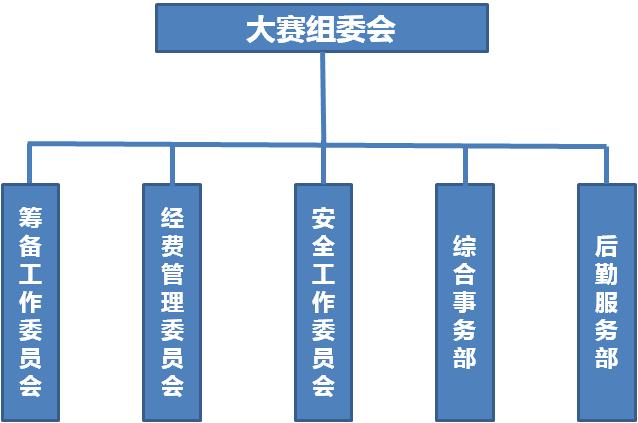 组织机构图组织机构中各部门分工明确，职责清晰，高效配合，能够承办相关技能比赛的总体要求，构成了强有力的机构组织保障。1.成立大赛组委会按照教育厅和职教集团要求成立大赛组委会，作为各部门的组织领导机构。受教育厅相关部门和职教集团相关部门的领导和监督。2.所设专职管理团队（1）筹备工作委员会筹备工作部主要负责比赛前的所有筹备工作，具体要求：一是按照教育厅及职教集团要求，完成比赛前所有的工作事项。（2）经费管理委员会经费管理委员会负责按照财务制度相关规定，严格执行《现代职业教育质量提升计划专项资金管理办法》，根据培训所在地的物价水平、人力资源成本等因素进行核算，按照相关管理的规定严格项目经费使用标准，同时落实经费审计和预决算制度，确保经费专款专用、专账管理，切实做好经费保障工作。（3）安全工作委员会安全工作委员会，负责拟定相关管理规定，保障比赛期间教师、学员的安全，是比赛过程中的安全保障。（4）综合事务部综合事务部按照师大赛组委会指示，组织协调比赛工作并对比赛相关信息进行管理。（5）后勤服务部后勤服务部负责对培训场地、住宿、餐饮、用车等进行统一管理，为比赛提供培训期间的后勤保障。3.具体职责分工为进一步做好比赛相关工作工作，落实教育厅和职教集团工作要求，有序、扎实、高效地完成比赛任务，对各部门职责进行明确划分。（二）场地设施资料1. 校园概况学院分三个校区办学，总占地面积308亩，建筑面积21万平方米，主校区位于廊坊市开发区大学城内。学院图书馆藏书48万册，建有各类实验实训室127个及6000平方米的众创空间。现设置10个党政职能部门、13个教学单位、3个教辅机构，教职工759人，在校生1万余人。学院建有50个专业，其中省级高水平专业群1个、省级骨干专业1个、省级精品课程6门、院级重点专业8个、院级精品课程69门、精品在线开放课程36门，形成了区域经济发展需要的现代服务业、现代制造业、现代农业和信息产业四大专业群。学院现有专任教师432人、副高级以上职称教师143名、“双师型”教师265名、河北省技术能手16名，拥有最美河北人、河北省模范教师、河北省“三三三”人才、市管专家等一大批杰出人才，学校教师承担科研项目、教改项目和科技攻关专项，形成一大批优秀研究成果和发明实用专利。2.食宿环境学生宿舍整洁、卫生，配备一个学生食堂，且有长期合作的快捷酒店，满足学院大型活动时住宿及用餐需求。推荐国赛选手程序条件按照教育部要求，2021年全国职业院校技能大赛银行业务综合技能赛项团体赛项每省限额推荐1支队伍参赛。省推荐参加国赛选手依据省赛选拔赛比赛成绩确定，不再组织二次选拔。国赛集训安排为全面提升全省职业院校技能大赛参赛水平，依据全国职业院校技能大赛管理制度，针对国赛项目制定省赛选拔集训方案、参加国赛赛前集训方案，时间安排在省赛、国赛赛前一个月。其他需要说明的情况无申请单位意见申请书所填写的内容属实；赛项承办负责人及参加者的政治和业务素质适合承担本赛项的申报、实施工作；本单位能提供完成本赛项所需的设备、技术和时间；本单位同意承担本赛项顺利开展的全部细则任务。单位（学校）负责人签名：（单位公章）年   月  日